Working group FOR THE DEVELOPMENT OF A UPOV denomination SIMILARITY search toolFirst Session
Geneva, September 3, 2014The cpvo similarity search toolDocument prepared by the European Union
Disclaimer:  this document does not represent UPOV policies or guidanceThe Annex to this document contains a copy of a presentation made by Mr. Jean Maison, Community Plant Variety Office of the European Union (CPVO), at the Working Group on Variety Denomination Search Tool (WG-DST), on the CPVO similarity search tool.[Annex follows]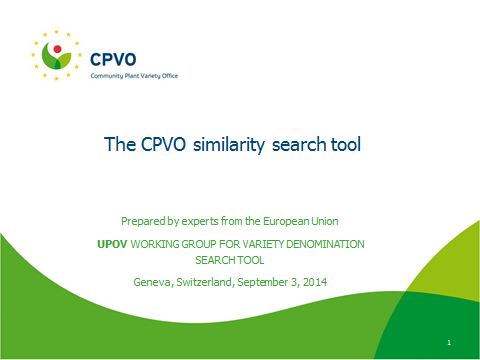 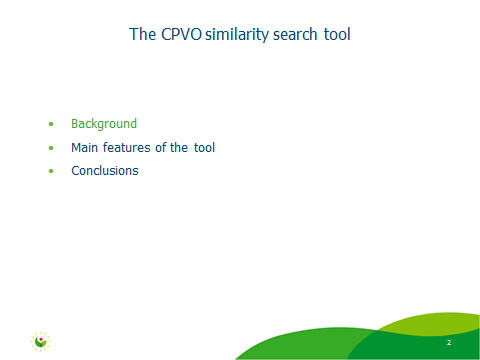 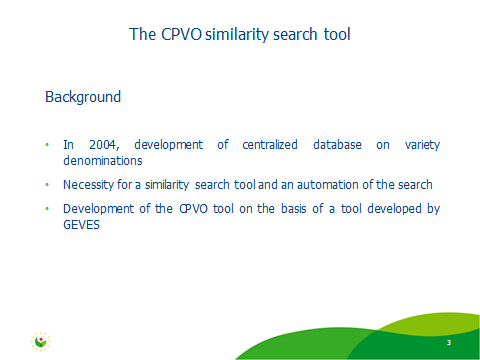 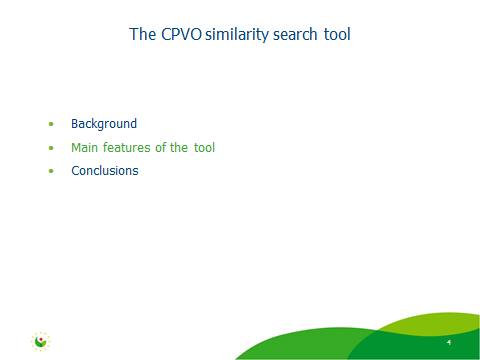 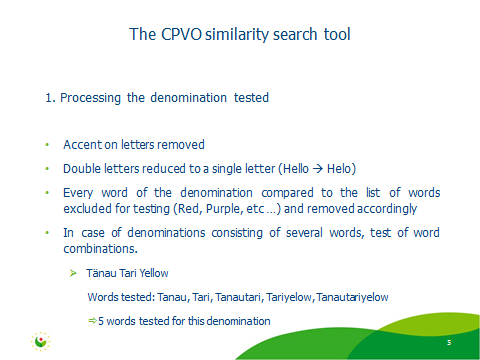 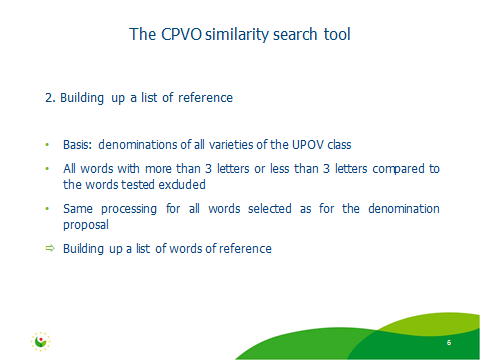 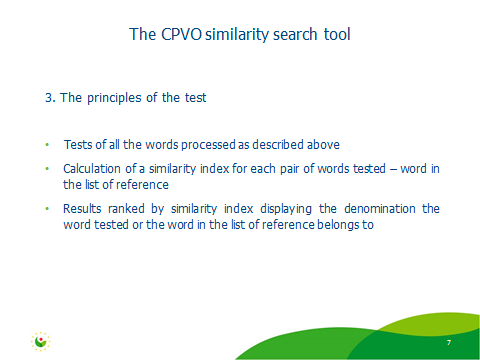 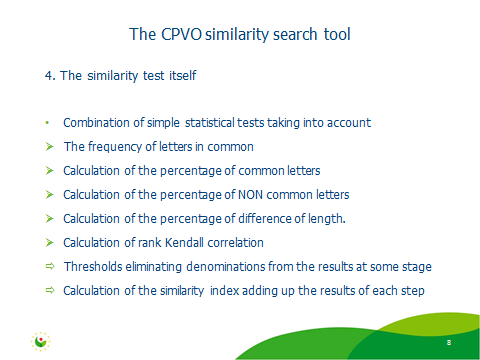 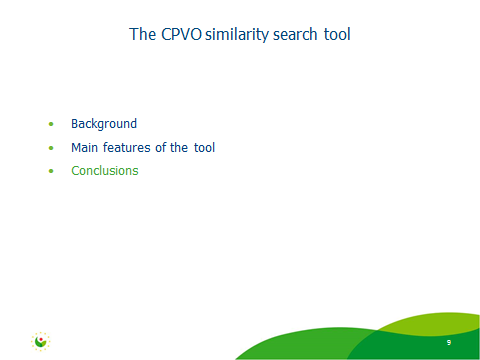 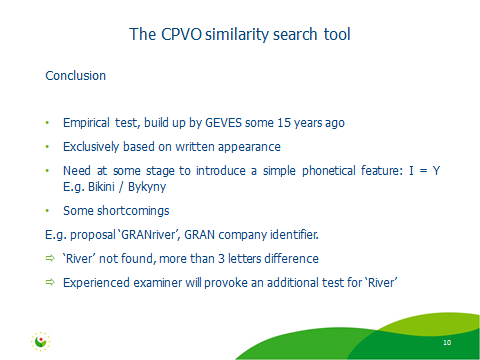 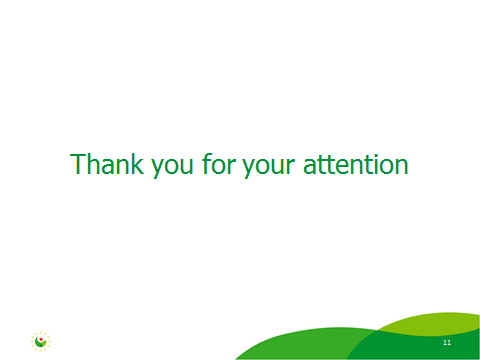 [End of Annex and of document]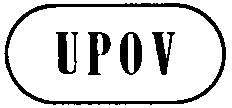 EUPOV/WG-DST/1/2ORIGINAL:  EnglishDATE:  September 4, 2014INTERNATIONAL UNION FOR THE PROTECTION OF NEW VARIETIES OF PLANTS INTERNATIONAL UNION FOR THE PROTECTION OF NEW VARIETIES OF PLANTS INTERNATIONAL UNION FOR THE PROTECTION OF NEW VARIETIES OF PLANTS GenevaGenevaGeneva